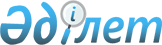 Халықтың мақсатты топтағы жұмыссыздары үшін ұйымдастырылатын әлеуметтік жұмыс орындарының тізбесін және жұмыс істеуге қабілеті бар мүгедектер үшін жұмыс орындарының квотасын белгілеу туралы
					
			Күшін жойған
			
			
		
					Ақтөбе облысы Мұғалжар аудандық әкімиятының 2008 жылғы 15 мамырдағы N 212 қаулысы. Ақтөбе облысының Мұғалжар аудандық Әділет басқармасында 2008 жылдың 10 маусымда N 3-9-64 тіркелді. Күші жойылды - Ақтөбе облысы Мұғалжар ауданының әкімдігінің 2009 жылғы 8 шілдедегі N 261 қаулысымен     Ескерту. Күші жойылды - Ақтөбе облысы Мұғалжар ауданының әкімдігінің 2009.07.08 N 261 қаулысымен.

      Қазақстан Республикасы Үкіметінің 2005 жылғы 13 сәуірдегі "Қазақстан Республикасында мүгедектерді әлеуметтік қорғау туралы" Заңынң 15, 31 баптарына, Қазақстан Республикасы 2001 жылғы 23 қаңтардағы "Халықты жұмыспен қамту туралы" Заңының 18-1 бабы 4 тармағына сәйкес "Ақтөбе облысының халықты жұмыспен қамту жүйесін жетілдіру жөніндегі 2008-2010 жылдарға арналған ic-шаралар жоспарын орындау мақсатында Қазақстан Республикасы 2001 жылгы 23 қантардағы "Қазақстан Республикасындағы жергілікті мемлекеттік басқару туралы" Заңынын 31, 37 баптарын басшылыққа ала отырып аудан әкімдігі ҚАУЛЫ ЕТЕДІ:



      1. Халықтың максатты топтағы жұмыссыздары үшін ұйымдастырылатын әлеуметтік жұмыс орындарының тізбесі N 1 қосымшаға сәйкес белгіленсін.



      2. Жұмыс icтeyгe қабілеті бар мүгедектер үшін аудандағы кәсіпорындар мен мекемелердегі жұмыс орындарының жалпы санының үш процент мөлшерінде жұмыс орындарының квотасы N 2 қосымшаға сәйкес белгіленсін.



      3. Осы ic-шараларды ұйымдастыруға байланысты белгіленген қаражат шегінде қамтамасыз ету аудандық экономика және бюджеттік жоспарлау бастығы Ғ. Асқаровқа жүктелсін.



      4. Аудандағы халыктың мақсатты топтағы жұмысссыздары үшін әлеуметтік жұмыс орындарын ұйымдастыру және жұмыс істеуге қабілеті бар мүгедектер үшін жұмыс орындарының квотасын белгілеу аудандық жұмыспен қамту және әлеуметтік бағдарламалар бөлімінің бастығы А. Шотовқа жүктелсін.



      5. Осы қаулының орындалуын бақылау аудан әкімінің орынбасары Б. Қаниевке жүктелсін.



      6. Осы қаулы ресми жарияланған күннен бастап қолданысқа 10 күннен кейін енгізіледі.      Аудан әкімі                             С. Шаңғұтов

Мұғалжар ауданы әкімдігінің

2008 жылғы 15 мамырда

N 212 қаулысына

N 1 ҚосымшаХалықтың мақсатты топтағы жұмыссыздары үшін ұйымдастырылатың әлеуметтік жұмыс орындарының тізбесі

Мұғалжар ауданы әкімдігінің

2008 жылғы 15 мамырда

N 212 қаулысына

N 2 ҚосымшаЖұмыс icтeyгe қабілеті бар мүгедектер үшін аудандағы ұйымдардың жұмыс орындарының жалпы санының үш процент мөлшерінде жұмыс орындарының квотасы
					© 2012. Қазақстан Республикасы Әділет министрлігінің «Қазақстан Республикасының Заңнама және құқықтық ақпарат институты» ШЖҚ РМК
				Р/сМекеме атауыҚабылданатың адам саныЖұмыс icтey мерзімі1."Техник"-ЖШС106 ай2."Нута"-ЖШС56 ай3.TYK "Көнек"26 ай4.Ш/қ "Арман"46 ай5.Ш/қ "Конжар"46 ай6.Ш/қ "Даурен"36 ай7.Ш/қ "Ойыл"26 айБарлығы30Р/сКвота белгіленгенен мекеме, кәсіпорын атауыЖұмыс істеушілер саныЖұмыс

орнының

3%1."Октябрьмұнай" мұнай-газ өндіру басқармасы1053312."Актөбемұнаймашкомплект" ЖШС21973.AҚ "Көктас"567174.Қандыағаш вагон пайдалану депосы30095.Арнайыландырылған техника басқармасы Қандыағаш1924586."Вернал Ойл Казахстан" ЖШС10937.КТМ N 4672Барлығы4239127